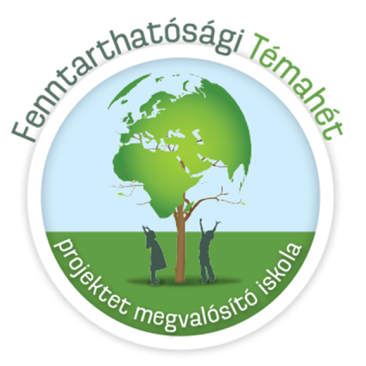 Fenntarthatósági témahét2018. április 23-27.Csapatverseny feladatlapCsapattagok:A feladatlap elküldésének határideje: 2018. április 26. csütörtökA feladatlapot a következő e-mail címre küldjétek: szikora.verus@gmail.comI. Globális problémák, kiút lehetőségek1. Tegyétek időrendi sorrendbe az alábbi, globális jelentőségű probléma miatt összeült világkonferenciákat! A legkorábbival kezdjétek!Rio de JaneiroPárizsMontreal2. Melyik a kakukktojás a felsorolt világkonferenciák közül? Indokoljátok a választásotokat!New YorkMontrealPárizsIndoklás: 3. Melyik madár a természetvédelem szimbóluma Magyarországon?szürke gémnagy kócsagfehér gólyakerecsensólyom4. Mit nevezünk fenntarthatóságnak?Gazdasági tevékenységre vonatkozó kifejezés, mikor elegendő pénzösszeg áll rendelkezésre ahhoz, hogy egy beruházás/projekt működhessen.Úgy elégítjük ki a jelen szükségleteit, hogy veszélyeztetnénk a jövő generációk lehetőségét saját igényeik kielégítésére.Amikor egy természetes élőhelyet képesek vagyunk megóvni az emberi hatásoktól.5. Az alábbi listáról válogassátok ki, mely felsorolt élelmiszerek felelnek meg a fenntarthatóság jegyében vezetett konyhának Magyarországon!hipermarketben vásárolt banántonhalbalatoni pontyszeletcsomagolt, szeletelt szalámiananászkonzervkézműves kecskesajt6. Milyen módon táplálkoznak a freeganek?szemétbőlhúsmentesengluténmentesen7. Nézzetek utána mit jelent a FAIR TRADE kifejezés! (A válasz terjedelme max. 500 karakter lehet.)8. Mi az ökológiai lábnyom általánosan használt mértékegysége?hektárhektár/főglobális hektár/fő9. Melyik kontinensen a legkisebb az átlagos ökológiai lábnyom?AfrikaEurópaDél-Amerika10. Mekkora a Föld népessége?5 milliárd7,5 milliárd10 milliárd11. A következőkben a deponálás folyamatáról olvashattok. Válaszoljatok a kérdésekre a szöveg segítségével!Ártalmatlanítás (deponálás)Növekvő mennyiségű hulladékaink kezelésének leggyakoribb módja ma még mindig a lerakás (deponálás). Ennek során a hulladékot anyagi minőségének megváltoztatása nélkül elszigetelik a környezet elemeitől, vagyis csupán egy jól szigetelt területre szállítják és ott egy gödörben lerakják.Ez az ártalmatlanítási mód rövidtávú "olcsósága", de legfőképpen egyszerűsége miatt "népszerű".  Azzal azonban mindenki tisztában van, hogy egy ilyen szemétlerakó rengeteg negatív tulajdonsággal bír. Elsősorban, nem esztétikus és a szaga is kellemetlen, ráadásul a kijutó gázok gyakran károsak lehetnek az emberi szervezetre. Ezek a lerakók, bár el vannak zárva a külső környezettől, mégis nagy veszélyfaktort jelentenek, hiszen balesetek mindig történhetnek. A hulladékokból szivárgó csurgalékvíz, szivárgás esetén beszennyezheti a talajt, vele a talajvizet és így akár az ivóvízbe is bekerülhet. A korszerű lerakók létesítése és működtetése már biztonságosabb, azonban egyáltalán nem olcsó, és a lerakás hosszú távon nem oldja meg az egyre növekvő hulladékhegyek problémáját. Hulladék elszállítási költségeink (kommunális díj) drasztikus emelkedése várható, ezért is érdemes fokozott figyelmet szentelni a megelőzésre és az újrahasznosításra! Mindezek előtt azonban, a hulladék megelőzése nagyon fontos prioritást kell, hogy élvezzen a hulladékgazdálkodásban! Fokozott figyelmet kell fordítani bevásárlásainkra, hogy tényleg csak a szükséges dolgokat vegyük meg, és ha megvesszük, ügyeljünk, milyen csomagolásban van, illetve melyik országban készült.Hatalmas problémákat okoz hazánkban a hulladékok illegális lerakása. Az emberek csak megfogják a „szemetüket” és kiviszik az erdő szélére, majd otthagyják. Ilyenkor a hulladékból az eső kimossa a káros anyagokat, bele a talajba, patakokba, a vízbe, amit megiszunk. Ráadásul esztétikailag sem kellemes élmény egy ilyen kupacba botlani egy hétvégi kirándulás során. Hazánkban sok nagyszabású hulladékgyűjtő akciót szerveznek, melyekhez bárki csatlakozhat, és így sokat tehet a tisztább környezetért! (forrás: http://kornyezetineveles.hulladekboltermek.hu)KérdésekMiért népszerű a deponálás?	Pontosan hová helyezik el a hulladékokat deponálás során?	Milyen veszélyekkel járhat egy szemétlerakó?	Soroljátok fel az illegális hulladéklerakás veszélyeit!	Ti mit tehettek a tisztább környezetért?	12. A műanyagokkal szemben melyek a fából készült termékek előnyei? Mutassatok be három példát is, ahol fatermékekkel kiválthatóak a műanyagok! (A válaszotok max. 300 karakter lehet.)13. Tegyétek sorrendbe az EU-ban jellemző hulladékgazdálkodás 5 lépcsőjét!újrahasznosításenergetikai hasznosítás (hulladékégetés)újrahasználatmegelőzéslerakás14. Melyik nem üvegházgáz?vízózonammóniametán15. Többek között a CO2 is felelős az üvegházhatásért. Hány kg CO2-t kell a levegőbe bocsátani EGYETLEN PET palack előállításához?2 kg0,5 kg1 kg16. Mely állítás jellemző a passzívházra?A passzívház, olyan ház, amelynek nincs szüksége fűtésre. A hőnyereséget maximalizálni próbálja, míg a hőveszteséget minimalizálni.A passzívház. olyan ház, amelynek egyáltalán nincs szüksége fűtésre, csak a hőnyereség jellemző rá.A passzívház olyan ház, amelynek nincs szüksége fűtésre. A hőveszteséget csökkeneti minimálisra, gyakorlatilag a benne élők fűtik fel.II. Kalandozás a szabadban1. Mi jellemző az ökoturizmusra?A felkeresett ország, város, település helyi kínálatait, szolgáltatásait veszi igénybeBármilyen kirándulás/utazás, mely természetes környezetben történikKizárólag gyalogszerrel, vagy kerékpárral történhet a közlekedés2. A magyarországi erdők hány %-a természetes?Magyarországon természetes erdő már csak szórtan található, az erdővel borított területek 5%-a természetes.Erdővel borított felszín 20%, aminek kicsivel több, mint a fele természetes.Magyarország az erdők tekintetében kiemelkedő helyen áll, a magyarországi erdők 70%-a természetes.3. Melyik származik a Napból?ózonUVD-vitamin4. Miért szükséges napi rendszerességgel néhány percet eltölteni a napon?A barna bőr megszerzéséért.Elengedhetetlen a D-vitamin képződéséhez.A szervezetünk így jut a megfelelő mennyiségű oxigénhez.5. Melyik állítás igaz a fotoszintézisre?Azt a biológiai folyamatot nevezzük fotoszintézisnek, amely során a napfény hatására CO2-ből O2 keletkezik.Az folyamat, amely során olyan enzimek keletkeznek, amelyek képesek lebontani a növényi rostokat.Az a folyamat, melynek során a fényenergia kémiai energiává alakul át, miközben az élő szervezetben a szervetlen anyagokból szerves anyagok képződnek.6. Környezetvédelmi szempontból mi a jelentősége a nagyvárosokat körülvevő erdőknek?hangszigetelésjó közérzetlevegő tisztításaárnyékolásszennyeződések megkötése7. Hogyan hatnak az erdők a globális klímára?Képesek elnyelni a CO2-ot, csökkentve ezzel az üvegház gázok légköri mennyiségét, így hőmérsékletcsökkenést eredményeznek.Árnyékolásukkal csökkentik a melegedés mértékét.Gyökereikkel megkötik a talajt, így csökken az árvízveszély.8. A klímaváltozás milyen jeleit figyelhetjük meg hazánk erdeiben?Gyakrabban jelentkező aszályok következtében a fák ellenálló képessége csökken, így könnyebben végeznek velük különböző kórokozók.Gyakrabban jelentkező aszályok következtében a fák halálát közvetlenül a kiszáradás okozza.Szerencsére erdeinken még nem mutatkoznak a klímaváltozás jelei.III. A Húsvét-szigetA témahéten kiemelt figyelmet kap a Húsvét-szigeten bekövetkezett ökológiai katasztrófa bemutatása. A következő kérdések a sziget történetéhez kapcsolódnak.Hogyan nevezik a sziget őslakóit?maorikmaszájokrapanuikAz alábbiak közül mi járult hozzá jelentős mértékben a húsvét-szigeti társadalom hanyatlásához?az erdők teljes kiirtásaa "tenger gyümölcseinek" a túlfogyasztásaa fejlett vaskohászat miatti légszennyezésMely európai nép fedezte fel a szigetet?angolokhollandokspanyolokMilyen állatfaj behurcolása volt nagyon káros hatással a Húsvét-sziget ökológiai rendszerére?a polinéz patkány (kiore)a macskaa dingóMelyik vulkáni kőzet segítségével faragták ki a szigeten található óriási szobrokat?gránitobszidiánbazaltMire használták fel a Húsvét-szigeten a fákat?csónaképítésrea hatalmas szobrok mozgatásáhozfőzésrea fentiek mindegyike igazMennyi volt a Húsvét-sziget lakossága, amikor a társadalom a fénykorát élte?közel tízezerközel százezerközel ötszázezerKi volt az a kutató, akinek tevékenysége a sziget ismerté, népszerűvé válásához vezetett?Thor HeyerdhalJakob RoggeveenErich von DanikenIV. Az alábbiakban különböző környezetvédelemmel kapcsolatos védjegyeket/logókat láttok. Nézzetek utána, mit jelölnek a képek!1.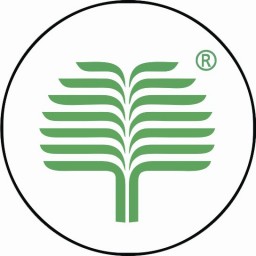 2. 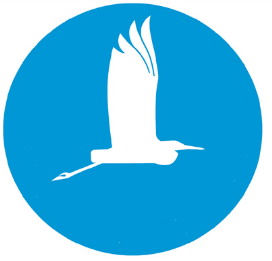 3. 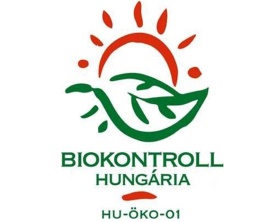 4. 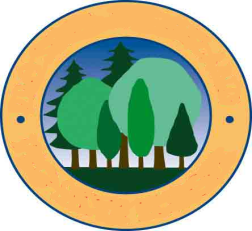 5. 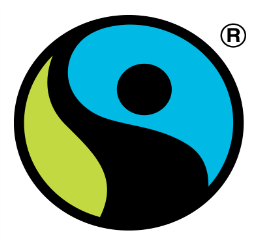 6. 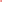 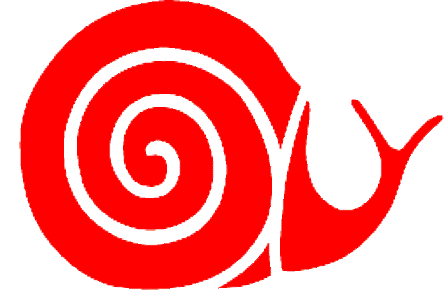 7. 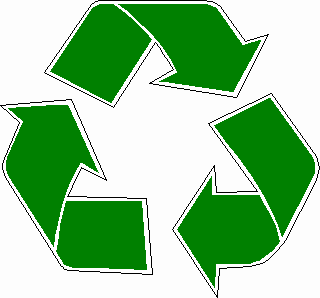 8. 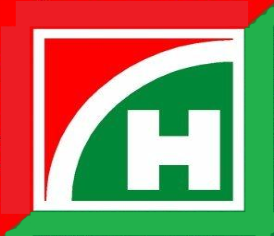 9. 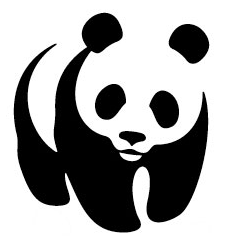 10. 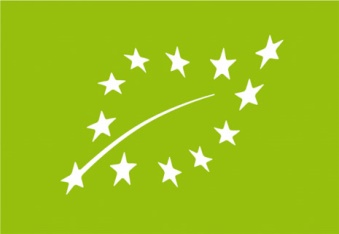 11. 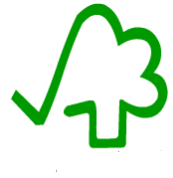 12. 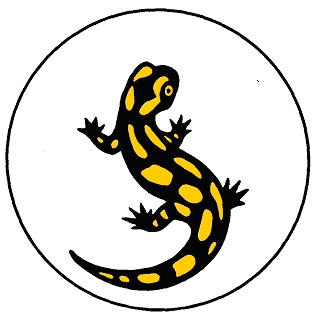 